Twitter Joins Facebook, Google in Stopping Hate-Targeted Ads Twitter has rectified the "bug" on its site that enabled advertisers to target users based on their racist or otherwise offensive tweets or handles. The move comes as Facebook and Google were also revealed to have let advertisers target users based on hate content, and both have since introduced their own measures to fix the issue.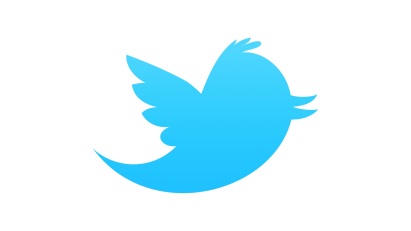 Recode 9/16/17https://www.recode.net/2017/9/16/16318926/twitter-ads-hate-speech